TANDEMBOX plus - tip-on, высота M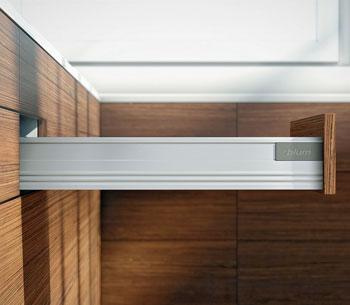 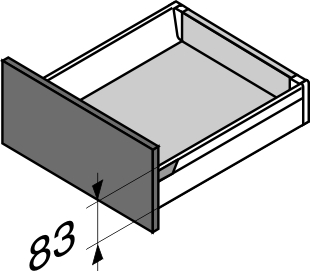 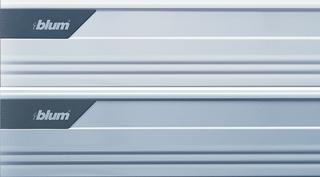 Доступные цвета:   Серый.Доступная длина ящиков: 270 мм, 350 мм, 400 мм, 450 мм, 500 мм, 550 мм, 600 мм, 650 мм.КомплектацияКомплектацияцарги левая + правая высота M Цвет серый! Обращать внимание на глубину!!358Mxxxxx (код 8822)Направляющие TIP-ON BLUMOTION Обращать внимание на глубину!! 12267TIP-ON BLUMOTION для TANDEMBOX (смотреть на длину и нагрузку) 12268Крепление фасада, 2 штуки ZSF.3502 (код 8627)Заднее крепление TANDEMBOX R+L серое (код 8734)Z30M000S.04 (код 8734)Заглушка TANDEMBOX R+L (код 8752)ZAA.230N (код 8752)Адаптер к валу для синхрониз.9506Вал синхронизации TIP-ON BLUMOTION9508